УКРАЇНАПАВЛОГРАДСЬКА МІСЬКА РАДАДНІПРОПЕТРОВСЬКОЇ ОБЛАСТІ( ____ сесія VIІІ скликання)РІШЕННЯПро затвердження місць придатнихдля влаштування майданчиків дляпаркування транспортних засобівна території міста ПавлоградаЗгідно зі ст.25, ст.26, ч.1 ст.59 Закону України «Про місцеве самоврядування в Україні», Законом України «Про благоустрій населених пунктів», постановою Кабінету Міністрів України від 03.12.2009 р. №1342 «Про затвердження Правил паркування транспортних засобів», з метою розвитку мережі місць для паркування, забезпечення належного благоустрою та впорядкування паркування автотранспорту в місті, підвищення рівня безпеки дорожнього руху Павлоградська міська радаВ И Р І Ш И Л А :Затвердити перелік місць придатних для влаштування майданчиків для паркування транспортних засобів на території міста Павлограда (додається).Вважати такими, що втратили чинність рішення міської ради від 19.02.2013р. №854-32/VI «Про затвердження місць придатних для влаштування майданчиків для паркування на території міста Павлоград» та рішення міської ради від 16.11.2021р. № 464-14/VIII «Про затвердження місць придатних для влаштування майданчиків для паркування транспортних засобів на території міста Павлограда».Відповідальнісь за виконання цього рішення покласти на начальника управління комунального господарства та будівництва.4. Загальне керівництво - на першого заступника міського голови.5. Контроль за виконанням даного рішення покласти на постійну депутатську комісію з питань комунальної власності, житлового-комунального господарства, будівництва та транспорту та постійну депутатську комісію з питань екології, землеустрою, архітектури, генерального планування та благоустрою.Міський голова							      Анатолій ВЕРШИНАПитання на розгляд ради винесено згідно з розпорядженням міського голови     № ______ від _____ 20__ р.Рішення підготував:Начальник управління комунальногогосподарства та будівництва					Андрій ЗАВГОРОДНІЙНачальник відділу містобудуваннята архітектури							Валентина КОЦЕНКОСекретар міської ради						Сергій ОСТРЕНКОПерший заступник міського голови			Олександр РАДІОНОВЗаступник міського голови з питаньдіяльності виконавчих органів ради			Світлана ПАЦКОНачальник  юридичного відділу                                     Олег ЯЛИННИЙДодаток  до рішення Павлоградської міської ради від _________ № __________Перелік місцьпридатних для влаштування майданчиків для паркування транспортних засобів на території міста ПавлоградаСекретар міської ради                                                             Сергій ОСТРЕНКО____________№ ___________№з/пАдресаОрієнтовна площа ділянки, м2Орієнтовна кількість машино - місць, од.1.вул. Шевченка від вул. Центральна до вул. Полтавськар-н ЦУМ840,0360,070302.вул. Соборна (від вул. Харківська до вул. Полтавська)1224,01023.вул. Горькогор-н АТБвул. Горького (від вул. Центральна до вул. Полтавська)р-н маг. «Мисливський» та гімназії № 2 з дошкільним відділенням 180,01428,0954,015119724.пров. Музейний262,5245.вул. Центральна:5.р-н АТБ (навпроти квіткового ринку);218,75185.р-н АТБ (поблизу буд. №41 на 
вул. Центральна);70,065.р-н Ощадбанку;р-н «Пінфо–Центр» (вул. Центральна, 77)131,25150,012126.вул. Добролюбова300,0257.вул. Полтавська1100,0928.вул. Західнодонбаськар-н буд. 28р-н буд. 11/1131,25148,7512139.вул. Нова р-н маг. «Варус», р-н «АТБ», р-н  «Челентано»78,7570,0175,0761510.вул. Гагаріна р-н АТБр-н ринку «Новий»540,0360,0453011.вул. Комарова 
- р-н «Світло Миру»78,75712.вул. Верстатобудівників (р-н Західно-Донбаської об’єднаної державної податкової інспекції та ринку «Новий»)175,01513.вул. Милосердова (р-н ринку)393,753314.парк  ім. 1 Травнямайданчик поблизу БК Шахтобудівників1590,012515.пр. Шахтобудівників936,07816.вул. Сташкова300,025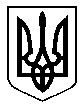 